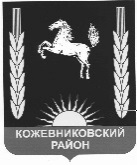 администрация   кожевниковского   районаПОСТАНОВЛЕНИЕ   ________				                                                                                                   №_______	с. Кожевниково   Кожевниковского района   Томской областиО выявлении правообладателя, ранее учтенного объекта недвижимостиВ соответствии со статьей 69.1 Федерального закона от 13 июля 2015 года № 218-ФЗ «О государственной регистрации недвижимости»ПОСТАНОВЛЯЮ:В отношении земельного участка площадью 4200 кв. м. с кадастровым номером 70:07:0100011:87, расположенного по адресу: Томская область, Кожевниковский район, с. Елгай, ул. Набережная, 1а, в качестве правообладателя, владеющего данным земельным участком на праве собственности, выявлен ХХХХХ ХХХХ ХХХХХ, ХХХХХ г.р., место рождения: ХХХХ, ХХХХХХ, ХХХХХХ, паспорт серия ХХХХХ № ХХХХХ, выдан ХХХХХ, ХХХХХХХХ, СНИЛС ХХХХХ, проживающий по адресу: ХХХХХХХХХ, ХХХХХ, ХХХХХХ, ХХХХХХ.Право собственности ХХХХХХХ ХХХХХХ ХХХХХ на указанный в пункте 1 настоящего постановления земельный участок подтверждается государственным актом 27.11.1992 № ТО 07-05-0128Отделу по управлению муниципальной собственностью Администрации Кожевниковского района (Попов А.В.) осуществить действия по внесению необходимых изменений о правообладателе объекта недвижимости, указанного в пункте 1 настоящего постановления в сведения Единого государственного реестра недвижимости.Контроль за исполнением настоящего постановления возложить на заместителя Главы Кожевниковского района по экономике и финансам Емельянову Т.А. Глава Кожевниковского района	                                                                                  В.В. КучерЕ.А. Риферт22-568Заместитель Главы района по экономике и финансам __________________ Т.А. Емельянова«_____» ___________2023г.Начальник отдела правовойи кадровой работы____________________ В.И. Савельева«____» ________________2023г.